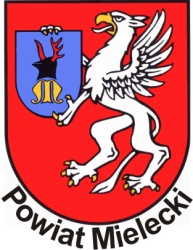 Starostwo Powiatowe w Mielcuul. Wyspiańskiego 6 39-300 Mielectel.: 17 78 00 400  fax: 17 78 00 530www.powiat-mielecki.pl; http://powiat-mielecki.bip.gov.pl/ e-mail: starostwo@powiat-mielecki.pl  Starostwo Powiatowe w Mielcuul. Wyspiańskiego 6 39-300 Mielectel.: 17 78 00 400  fax: 17 78 00 530www.powiat-mielecki.pl; http://powiat-mielecki.bip.gov.pl/ e-mail: starostwo@powiat-mielecki.pl  Nazwa WydziałuWydział KomunikacjiStarostwo Powiatowe w Mielcuul. Wyspiańskiego 6 39-300 Mielectel.: 17 78 00 400  fax: 17 78 00 530www.powiat-mielecki.pl; http://powiat-mielecki.bip.gov.pl/ e-mail: starostwo@powiat-mielecki.pl  Data aktualizacji2021-07-13KARTA USŁUGKARTA USŁUGKARTA USŁUGNazwa usługiUdzielenie licencji na wykonywanie krajowego transportu drogowego w zakresie przewozu osób pojazdem samochodowym przeznaczonym konstrukcyjnie do przewozu powyżej 7 i nie więcej niż 9 osób łącznie z kierowcąUdzielenie licencji na wykonywanie krajowego transportu drogowego w zakresie przewozu osób pojazdem samochodowym przeznaczonym konstrukcyjnie do przewozu powyżej 7 i nie więcej niż 9 osób łącznie z kierowcąCel usługiUzyskanie licencji na wykonywanie krajowego transportu drogowego w zakresie przewozu osób pojazdem samochodowym przeznaczonym konstrukcyjnie do przewozu powyżej 7 i nie więcej niż 9 osób łącznie z kierowcąUzyskanie licencji na wykonywanie krajowego transportu drogowego w zakresie przewozu osób pojazdem samochodowym przeznaczonym konstrukcyjnie do przewozu powyżej 7 i nie więcej niż 9 osób łącznie z kierowcąKogo dotyczyOsoby fizyczne, osoby prawne, Osoby fizyczne, osoby prawne, Miejsce składania dokumentówStarostwo Powiatowe w Mielcu Wydział Komunikacji, ul. Sękowskiego 2b, 39-300 Mielec; parter, stanowisko Nr 23 lub Kancelaria Ogólna Starostwa Powiatowego w Mielcu przy ul. Wyspiańskiego 6.Rejestracja telefoniczna 017 7800423poniedziałek w godz. 7:30 – 16:15wtorek – czwartek w godz. 7:30 – 15:15piątek w godz. 7:30 – 14:15Starostwo Powiatowe w Mielcu Wydział Komunikacji, ul. Sękowskiego 2b, 39-300 Mielec; parter, stanowisko Nr 23 lub Kancelaria Ogólna Starostwa Powiatowego w Mielcu przy ul. Wyspiańskiego 6.Rejestracja telefoniczna 017 7800423poniedziałek w godz. 7:30 – 16:15wtorek – czwartek w godz. 7:30 – 15:15piątek w godz. 7:30 – 14:15Miejsce załatwienia sprawyStarostwo Powiatowe w Mielcu Wydział Komunikacji, ul. Sękowskiego 2b, 39-300 Mielec; parter, stanowisko Nr 23, 17 78 00 423Starostwo Powiatowe w Mielcu Wydział Komunikacji, ul. Sękowskiego 2b, 39-300 Mielec; parter, stanowisko Nr 23, 17 78 00 423Sposób załatwienia sprawyUdzielenie licencji na wykonywanie krajowego transportu drogowego w zakresie przewozu osób pojazdem samochodowym przeznaczonym konstrukcyjnie do przewozu powyżej 7 i nie więcej niż 9 osób łącznie z kierowcąUdzielenie licencji na wykonywanie krajowego transportu drogowego w zakresie przewozu osób pojazdem samochodowym przeznaczonym konstrukcyjnie do przewozu powyżej 7 i nie więcej niż 9 osób łącznie z kierowcąWymagane dokumentyWniosek o udzielenie licencji na wykonywanie krajowego transportu drogowego w zakresie przewozu osób pojazdem samochodowym przeznaczonym konstrukcyjnie do przewozu powyżej 7 i nie więcej niż 9 osób łącznie z kierowcą oraz załączniki:Oświadczenie członków organu zarządzającego osoby prawnej, osoby zarządzającej spółką jawną lub komandytową, a w przypadku innego przedsiębiorcy – osoby prowadzącej działalność gospodarczą, że spełnia wymóg dobrej reputacji, o którym mowa w art. 5c ust. 1 pkt 1 Ustawy z dnia 6 września 2001 roku o transporcie drogowym;Zaświadczenie o niekaralności opatrzone datą nie wcześniejszą niż miesiąc przed złożeniem wniosku, potwierdzające, że odpowiednio przedsiębiorca osobiście wykonujący przewozy, zatrudnieni przez niego kierowcy oraz osoby niezatrudnione przez przedsiębiorcę, lecz wykonujący osobiście przewóz na jego rzecz, spełniają warunki, o których mowa w art. 5c ust. 1 pkt 4 lub w art. 6 ust. 1 pkt 2 Ustawy z dnia 6 września 2001 roku o transporcie drogowymWykaz pojazdów, zawierający: markę, typ, rodzaj/przeznaczenie, numer rejestracyjny, numer VIN, wskazanie rodzaju tytułu prawnego do dysponowania pojazdem;Dowód uiszczenia opłaty za wydanie licencji i wypisów z tej licencji;pełnomocnictwo, jeżeli strona działa przez pełnomocnikaWniosek o udzielenie licencji na wykonywanie krajowego transportu drogowego w zakresie przewozu osób pojazdem samochodowym przeznaczonym konstrukcyjnie do przewozu powyżej 7 i nie więcej niż 9 osób łącznie z kierowcą oraz załączniki:Oświadczenie członków organu zarządzającego osoby prawnej, osoby zarządzającej spółką jawną lub komandytową, a w przypadku innego przedsiębiorcy – osoby prowadzącej działalność gospodarczą, że spełnia wymóg dobrej reputacji, o którym mowa w art. 5c ust. 1 pkt 1 Ustawy z dnia 6 września 2001 roku o transporcie drogowym;Zaświadczenie o niekaralności opatrzone datą nie wcześniejszą niż miesiąc przed złożeniem wniosku, potwierdzające, że odpowiednio przedsiębiorca osobiście wykonujący przewozy, zatrudnieni przez niego kierowcy oraz osoby niezatrudnione przez przedsiębiorcę, lecz wykonujący osobiście przewóz na jego rzecz, spełniają warunki, o których mowa w art. 5c ust. 1 pkt 4 lub w art. 6 ust. 1 pkt 2 Ustawy z dnia 6 września 2001 roku o transporcie drogowymWykaz pojazdów, zawierający: markę, typ, rodzaj/przeznaczenie, numer rejestracyjny, numer VIN, wskazanie rodzaju tytułu prawnego do dysponowania pojazdem;Dowód uiszczenia opłaty za wydanie licencji i wypisów z tej licencji;pełnomocnictwo, jeżeli strona działa przez pełnomocnikaOpłatyZa udzielenie licencji na wykonywanie krajowego transportu drogowego w zakresie przewozu osób pojazdem samochodowym przeznaczonym konstrukcyjnie do przewozu powyżej 7 i nie więcej niż 9 osób łącznie z kierowcą pobiera się opłatę w wysokości:320 zł – w przypadku ubiegania się o licencję na okres ważności od 2 do 15 lat;380 zł – w przypadku ubiegania się o licencję na okres ważności powyżej 15 do 30 lat;450 zł – w przypadku ubiegania się o licencję na okres ważności powyżej 30 do 50 lat.W przypadku zgłoszenia we wniosku o udzielenie licencji na wykonywanie krajowego transportu drogowego w zakresie przewozu osób pojazdem samochodowym przeznaczonym konstrukcyjnie do przewozu powyżej 7 i nie więcej niż 9 osób łącznie z kierowcą jednego lub więcej niż jednego pojazdu, pobiera się jedną opłatę odpowiednią dla okresu ważności licencji, powiększoną o 10% tej opłaty za każdy pojazd.Za wydanie wypisu z licencji na wykonywanie krajowego transportu drogowego w zakresie przewozu osób pojazdem samochodowym przeznaczonym konstrukcyjnie do przewozu powyżej 7 i nie więcej niż 9 osób łącznie z kierowcą na każdy pojazd zgłoszony we wniosku o udzielenie licencji, pobiera się opłatę w wysokości 1% opłaty stanowiącej podstawę do obliczenia opłaty jak za udzielenie licencji.Zgodnie z Ustawą z dnia 16.11.2006 r. o opłacie skarbowej, złożenie dokumentu stwierdzającego udzielenie pełnomocnictwa lub prokury albo jego odpisu, wypisu lub kopii od każdego stosunku pełnomocnictwa (prokury), podlega opłacie skarbowej w wysokości 17 złotych. Złożenie dokumentu stwierdzającego udzielenie pełnomocnictwa zwolnione jest z opłaty skarbowej, jeżeli dokument ten oraz jego odpis, wypis lub kopia jest poświadczony notarialnie lub przez uprawniony organ, upoważniające do odbioru dokumentów, jeżeli pełnomocnictwo udzielane jest małżonkowi, wstępnemu, zstępnemu lub rodzeństwu lub mocodawcą jest podmiot określony w art. 7 pkt 1-5 Ustawy z dnia 16.11.2006 r. o opłacie skarbowej.Opłatę skarbową należy dokonać na rachunek bankowy: Powiatu Mieleckiego Bank PKO Bank Polski S.A. 96 1020 4391 0000 6802 0167 5545 Urzędu Miasta Mielca Bank PKO BP SA Nr 92 1020 4913 0000 9102 0118 7681 z dopiskiem: „opłata za pełnomocnictwo”.Uiszczenie opłaty skarbowej może nastąpić również we wpłatomacie Starostwa Powiatowego w Mielcu (parter) lub w kasie właściwego organu podatkowego (Urząd Miasta Mielca).Za udzielenie licencji na wykonywanie krajowego transportu drogowego w zakresie przewozu osób pojazdem samochodowym przeznaczonym konstrukcyjnie do przewozu powyżej 7 i nie więcej niż 9 osób łącznie z kierowcą pobiera się opłatę w wysokości:320 zł – w przypadku ubiegania się o licencję na okres ważności od 2 do 15 lat;380 zł – w przypadku ubiegania się o licencję na okres ważności powyżej 15 do 30 lat;450 zł – w przypadku ubiegania się o licencję na okres ważności powyżej 30 do 50 lat.W przypadku zgłoszenia we wniosku o udzielenie licencji na wykonywanie krajowego transportu drogowego w zakresie przewozu osób pojazdem samochodowym przeznaczonym konstrukcyjnie do przewozu powyżej 7 i nie więcej niż 9 osób łącznie z kierowcą jednego lub więcej niż jednego pojazdu, pobiera się jedną opłatę odpowiednią dla okresu ważności licencji, powiększoną o 10% tej opłaty za każdy pojazd.Za wydanie wypisu z licencji na wykonywanie krajowego transportu drogowego w zakresie przewozu osób pojazdem samochodowym przeznaczonym konstrukcyjnie do przewozu powyżej 7 i nie więcej niż 9 osób łącznie z kierowcą na każdy pojazd zgłoszony we wniosku o udzielenie licencji, pobiera się opłatę w wysokości 1% opłaty stanowiącej podstawę do obliczenia opłaty jak za udzielenie licencji.Zgodnie z Ustawą z dnia 16.11.2006 r. o opłacie skarbowej, złożenie dokumentu stwierdzającego udzielenie pełnomocnictwa lub prokury albo jego odpisu, wypisu lub kopii od każdego stosunku pełnomocnictwa (prokury), podlega opłacie skarbowej w wysokości 17 złotych. Złożenie dokumentu stwierdzającego udzielenie pełnomocnictwa zwolnione jest z opłaty skarbowej, jeżeli dokument ten oraz jego odpis, wypis lub kopia jest poświadczony notarialnie lub przez uprawniony organ, upoważniające do odbioru dokumentów, jeżeli pełnomocnictwo udzielane jest małżonkowi, wstępnemu, zstępnemu lub rodzeństwu lub mocodawcą jest podmiot określony w art. 7 pkt 1-5 Ustawy z dnia 16.11.2006 r. o opłacie skarbowej.Opłatę skarbową należy dokonać na rachunek bankowy: Powiatu Mieleckiego Bank PKO Bank Polski S.A. 96 1020 4391 0000 6802 0167 5545 Urzędu Miasta Mielca Bank PKO BP SA Nr 92 1020 4913 0000 9102 0118 7681 z dopiskiem: „opłata za pełnomocnictwo”.Uiszczenie opłaty skarbowej może nastąpić również we wpłatomacie Starostwa Powiatowego w Mielcu (parter) lub w kasie właściwego organu podatkowego (Urząd Miasta Mielca).Czas / termin załatwienia sprawyLicencja na wykonywanie krajowego transportu drogowego w zakresie przewozu osób pojazdem samochodowym przeznaczonym konstrukcyjnie do przewozu powyżej 7 i nie więcej niż 9 osób łącznie z kierowcą wydawana jest bez zbędnej zwłoki, nie później niż w ciągu 1 miesiąca od dnia złożenia kompletnego wniosku wraz z wymaganymi załącznikami. W sprawach szczególnie skomplikowanych termin może ulec wydłużeniu do 2 miesięcy.Licencja na wykonywanie krajowego transportu drogowego w zakresie przewozu osób pojazdem samochodowym przeznaczonym konstrukcyjnie do przewozu powyżej 7 i nie więcej niż 9 osób łącznie z kierowcą wydawana jest bez zbędnej zwłoki, nie później niż w ciągu 1 miesiąca od dnia złożenia kompletnego wniosku wraz z wymaganymi załącznikami. W sprawach szczególnie skomplikowanych termin może ulec wydłużeniu do 2 miesięcy.Tryb odwoławczyOdwołanie wnosi się do Samorządowego Kolegium Odwoławczego w Tarnobrzegu za pośrednictwem Starosty Powiatu Mieleckiego w terminie 14 dni od dnia doręczenia decyzji stronie. W trakcie biegu terminu do wniesienia odwołania strona może zrzec się prawa do wniesienia odwołania wobec organu administracji publicznej, który wydał decyzję. Z dniem doręczenia organowi oświadczenia o zrzeczeniu się prawa do wniesienia odwołania przez ostatnią ze stron postępowania, decyzja staje się ostateczna i prawomocna. Oznacza to, iż takiej decyzji nie można zaskarżyć do Wojewódzkiego Sądu Administracyjnego.Odwołanie wnosi się do Samorządowego Kolegium Odwoławczego w Tarnobrzegu za pośrednictwem Starosty Powiatu Mieleckiego w terminie 14 dni od dnia doręczenia decyzji stronie. W trakcie biegu terminu do wniesienia odwołania strona może zrzec się prawa do wniesienia odwołania wobec organu administracji publicznej, który wydał decyzję. Z dniem doręczenia organowi oświadczenia o zrzeczeniu się prawa do wniesienia odwołania przez ostatnią ze stron postępowania, decyzja staje się ostateczna i prawomocna. Oznacza to, iż takiej decyzji nie można zaskarżyć do Wojewódzkiego Sądu Administracyjnego.Podstawa prawna- Ustawa z dnia 6 września 2001 roku o transporcie drogowym (t.j. Dz. U. z 2021 r., poz. 919 z pózn. zm.)- Rozporządzenie Ministra Transportu, Budownictwa i Gospodarki z dnia 6 sierpnia 2013 roku w sprawie wysokości opłat za czynności administracyjne związane z wykonywaniem przewozu drogowego oraz za egzaminowanie i wydanie certyfikatu kompetencji zawodowych (Dz. U. z 2021 r., poz. 1220)- Rozporządzenie Ministra Infrastruktury z dnia 5 grudnia 2019 roku w sprawie wzorów zezwolenia na wykonywanie zawodu przewoźnika drogowego i wzorów licencji na wykonywanie transportu drogowego oraz wypisów z tych dokumentów  (Dz. U. z 2019 r., poz. 2377)- Ustawa z dnia 14 czerwca 1960 r. Kodeks postępowania administracyjnego (t.j. Dz. U. z 2021 r., poz. 735 z pózn. zm.) - Ustawa z dnia 16 listopada 2006 roku o opłacie skarbowej (Dz. U. z 2021 r., poz. 1546)- Ustawa z dnia 6 września 2001 roku o transporcie drogowym (t.j. Dz. U. z 2021 r., poz. 919 z pózn. zm.)- Rozporządzenie Ministra Transportu, Budownictwa i Gospodarki z dnia 6 sierpnia 2013 roku w sprawie wysokości opłat za czynności administracyjne związane z wykonywaniem przewozu drogowego oraz za egzaminowanie i wydanie certyfikatu kompetencji zawodowych (Dz. U. z 2021 r., poz. 1220)- Rozporządzenie Ministra Infrastruktury z dnia 5 grudnia 2019 roku w sprawie wzorów zezwolenia na wykonywanie zawodu przewoźnika drogowego i wzorów licencji na wykonywanie transportu drogowego oraz wypisów z tych dokumentów  (Dz. U. z 2019 r., poz. 2377)- Ustawa z dnia 14 czerwca 1960 r. Kodeks postępowania administracyjnego (t.j. Dz. U. z 2021 r., poz. 735 z pózn. zm.) - Ustawa z dnia 16 listopada 2006 roku o opłacie skarbowej (Dz. U. z 2021 r., poz. 1546)